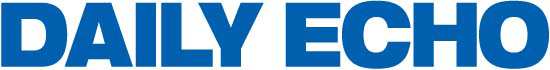 £112k a year for the council’s joint Executive Director of "super council"15 June, 2016AN EXECUTIVE director set to be paid £112,000 a year has been jointly appointed by Bournemouth and Poole councils. Julian Osgathorpe will take control of all corporate support services in the neighbouring boroughs in what appears to be a further step towards a combined South East Dorset “super council”. He is currently working as director of business transformation at the London Borough of Lambeth. From 2009 to 2014 Mr Osgathorpe was the deputy chief executive of Eastbourne Borough Council, during which time he undertook secondments to regional partner organisations, including director of corporate services at Lewes District Council. Prior to this he was the corporate services manager at Woking Borough Council. A Bournemouth council spokesman said: “The recruitment strategy as a joint post will mean 50 per cent savings for both councils expenditure, as this will be a shared cost.” 